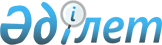 Об утверждении Правил взимания платы за загрязнение окружающей среды
					
			Утративший силу
			
			
		
					Постановление Правительства Республики Казахстан от 1 декабря 1998 года N 1213. Утратило силу постановлением Правительства Республики Казахстан от 18 января 2008 года N 29.



      


Сноска. Постановление Правительства РК от 1 декабря 1998 года N 1213 утратило силу постановлением Правительства РК от 18 января 2008 года 


 N 29 


 (вводится в действие по истечении 10 календарных дней со дня первого официального опубликования).



      В соответствии с Законом Республики Казахстан от 15 июля 1997 года 
 Z970160_ 
 "Об охране окружающей среды" в целях реализации единой экологической политики государства Правительство Республики Казахстан ПОСТАНОВЛЯЕТ: 



      1. Утвердить Правила взимания платы за загрязнение окружающей среды. 



      2. Установить, что платежи за загрязнение окружающей среды и за нарушение природоохранного законодательства зачисляются в установленном порядке в доходы соответствующего бюджета на категорию 2, класс 05, подкласс 1, специфику 03 "Поступления в Фонд охраны окружающей среды". 



      3. Министерству финансов Республики Казахстан по согласованию с Министерством экологии и природных ресурсов Республики Казахстан разработать и в месячный срок утвердить инструкцию о порядке исчисления и внесения средств в государственные фонды охраны окружающей среды. 



      4. Настоящее постановление вступает в силу со дня подписания. 




 



        Премьер-Министр 



      Республики Казахстан 




                                                        Утверждены

                                               постановлением Правительства 

                                                    Республики Казахстан 

                                               от 1 декабря 1998 года № 1213

                               Правила 

 



            взимания платы за загрязнение окружающей среды 




 



                         1. Общие положения 



      1. Настоящие Правила предусматривают взимание следующих платежей за загрязнение окружающей среды и нарушение природоохранного законодательства: 



      1) за выбросы (сбросы) загрязняющих веществ, размещение отходов производства и потребления в пределах установленных лимитов (нормативная плата); 



      2) за выбросы (сбросы) загрязняющих веществ, размещение отходов производства и потребления сверх установленных лимитов (сверхнормативная); 



      3) средств возмещения вреда, нанесенного окружающей среде и природным ресурсам в результате нарушения природоохранного законодательства; 



      4) средств штрафов, взыскиваемых в административном порядке с должностных лиц и граждан, виновных в нарушении природоохранного законодательства. 



      2. Нормативные платежи за загрязнение окружающей среды предприятиями - природопользователями относятся на стоимость продукции (услуг). 



      3. Платежи за сверхлимитное и самовольное загрязнение окружающей среды, средства возмещения вреда, нанесенного природным ресурсам в результате нарушения природоохранного законодательства, взыскиваются из чистой прибыли предприятия-нарушителя. 




 



                      2. Условия внесения платежей 



      4. Плата за выбросы (сбросы) загрязняющих веществ, размещение отходов взимается с юридических и физических лиц независимо от формы собственности, ведущих хозяйственную деятельность в порядке специального природопользования. 



      5. Сверхнормативная плата за сверхлимитное загрязнение окружающей среды, нашедшее отражение в производственном учете и государственной статотчетности, рассчитывается природопользователями самостоятельно и согласовывается с областными (городскими) фондами охраны окружающей среды. 



      6. Для предприятий с малыми объемами платежей (до 100 минимальных расчетных показателей в суммарном годовом объеме) допускается доведение платежей областными (городскими) фондами охраны окружающей среды в форме выкупа лимита за загрязнение окружающей среды с предварительной оплатой за отчетный год. 



      7. Сверхлимитное загрязнение окружающей среды, выявленное в ходе государственного контроля и не нашедшее отражения в данных производственного учета и государственной статотчетности, а также все виды самовольного (без разрешения) загрязнения окружающей среды являются нарушением природоохранного законодательства, влекущим взыскание ущерба (вреда) в претензионно-исковом порядке. 



      8. Ставки платы за загрязнение окружающей среды ежегодно рассчитываются государственными областными (городскими) фондами охраны окружающей среды на основании действующих нормативно-методических документов, утверждаются акимами областей (городов) по согласованию с Министерством экологии и природных ресурсов Республики Казахстан и доводятся до природопользователей в установленном порядке не позднее 31 декабря года, предшествующего отчетному. 




 



                         3. Ответственность 



      9. За несвоевременное внесение платежей начисляется пеня в размере 

ставки рефинансирования, установленной Национальным банком Республики 

Казахстан, за каждый день просрочки начиная со дня, следующего за окончанием

отчетного периода.

     10. Задержка платежей на срок свыше следующего отчетного периода является 

уклонением от платежа, что дает основания для взыскания органами налоговой 

службы задолженности и пени в принудительном порядке в соответствии с 

действующим налоговым законодательством.

     11. Сокрытие или искажение природопользователями информации об объемах

загрязнения окружающей среды влечет ответственность нарушителей в 

соответствии с действующим уголовным, административным и налоговым 

законодательством.

                           4. Контроль 

     12. Контроль за правильностью исчисления и своевременностью перечисления

осуществляется органами государственной налоговой службы и областными 

(городскими) фондами охраны окружающей среды. 

     13. Контроль за соблюдением лимитов на загрязнение окружающей среды и 

требований природоохранного законодательства осуществляется областным 

(городским) управлением экологии, взыскание штрафов осуществляют областные

(городские) управления экологии с предоставлением информации местным фондам

охраны окружающей среды.

     Специалист Э.П. Жакупова 

     оператор А.Е. Турсынова 

					© 2012. РГП на ПХВ «Институт законодательства и правовой информации Республики Казахстан» Министерства юстиции Республики Казахстан
				